Slovenský pohár Cross – Country 2023
3. kolo Slovenského pohára MTB XCO
Vyhlasovateľ:			Slovenský zväz cyklistiky, Kukuričná 13, 83103 BratislavaUsporiadateľ:			Občianske združenie BIKE RACING SLOVAKIA ŽarnovicaMiesto:				BRS BIKEPARK
				GPS: 48,4896750 N, 18,6948409ETermín:				10.-11.6.2023Riaditeľ pretekov:		Branislav Repiský , info@bikeracing.sk, 00421 903 56 07 56Hospodár pretekov:		Mgr. Miroslava RepiskáAutor trate:			Juraj BenkoHlavný rozhodca:		Matúš Radosa, +421 918 547 917, radosa.matus@gmail.comKancelária pretekov:		Adresa kancelárie
				GPS: 48,4896750 N, 18,6948409E Zdravotné zabezpečenie: 	Záchranná služba Slovenská republikaDopingová kontrola:		BRS BIKEPARK
				GPS: 48,4896750 N, 18,6948409ESprchy:				SOŠ Žarnovica                                                         48.4905111N, 18.7233089EPrihlášky:	Iba online do 08.06.2023 - 15:00 h, cez nasledujúci odkaz
https://www.cyklistikaszc.sk/sk/mtb-cross-country/kalendar	Prihlásenie na mieste nie je možné!!! 	Platba na mieste v hotovosti jedným zástupcom klubuŠtartovné:			Podľa pravidiel SZC na rok 2023, viď. tabuľka nižšieTrať:	BIKEPARK ŽARNOVICA
GPS: 48.489298 N, 18.694541EVeľký (červený) okruh:    3 400 m na kolo
Stredný (modrý) okruh:	  2 380 m na koloMalý (zelený) okruh:     	  1540 m na okruh
Mini (žltý) okruh: 	  550 m na okruhZloženie okruhu:                           Špeciálna pretekárska dráha pozostávajúca z množstva umelo                                                                 vybudovaných ako aj prírodných prekážok na trávnatom i hlinenom                                                              povrchu vedúca prevažne v lesnom prostredí  a na lúkach.Predpokladaná dĺžka pretekov:Podľa pravidiel UCI a SZC na rok 2023, definitívne  určí rozhodcovský zbor v deň pretekov.Mini  chlapci        4x žltý okruh                                 Mini dievčatá       3x žltý okruh Mladší žiaci          3x zelený okruh		       Mladšie žiačky     2x zelený okruhStarší žiaci            2x modrý okruh		       Staršie žiačky       1x modrý okruhKadeti                   3x modrý okruh		       Kadetky                2x modrý okruhMasters A             4x modrý okruh		       Masters B             3x modrý okruhMasters C             2x modrý okruh                            Masters ženy        2x modrý okruhJunior                   4x červený okruh		       Juniorky               3x červený okruhMuži Elite            6x červený okruh	                    Ženy Elite            4x červený okruhNemocnica:		Všeobecná nemocnica v Žiari nad Hronom
			Ul. Sládkovičova 11
			965 37, Žiar nad Hronom
			Telefón - ústredňa: 045/6709102, 111			GPS: 48.5917859, 18.8429814		Ceny:                                 Podľa finančných náležitostí  a pravidiel SZC, viď tabuľka nižšieTeam zóna:		V areáli bikeparku a v blízkom okolí – bez registrácie Predpis:1) Preteká sa podľa pravidiel SZC na rok 2023. Na preteky UCI kategórií, ktoré sú zaradené do medzinárodného kalendára UCI, sa uplatnia pravidlá UCI
2) Všetci pretekári štartujú na vlastné nebezpečenstvo
3)Usporiadateľ nie je zodpovedný za ujmu na zdraví a škody vniknuté
účastníkom v súvislosti s pretekom
4)Pretekár musí mať počas celej dĺžky pretekov správne nasadenú a upnutú    cyklistickú prilbu
5) Štartovné čísla sú až do ukončenia pretekov majetkom usporiadateľa, je prísne zakázané ich upravovať, strihať a sú neprenosné na inú osobuČasový plán:Sobota:10:00 – 13:15	kancelária pretekov (kancelária končí najneskôr 1h pred štartom/ začiatkom technických disciplín danej kategórie)11:00-12:15		oficiálny tréning na trati XCO12:30 -14:00		technické disciplíny pre kategórie Mladší/Starších žiakov a žiačiek			Miesto:			GPS: 48,4896750 N, 18,6948409E 12:30			Masters A, B, C, Ženy Masters14:00			Mini chlapci (kategória mimo SP)14:15 			Mini dievčatá (kategória mimo SP)15:00			Mladší žiaci MU13 (kategória mimo SP)15:45 			Mladšie žiačky WU13 (kategória mimo SP)16:30			Starší žiaci MU1517:15			Staršie žiačky WU1518:00			Vyhodnotenie všetkých kategóriíNedeľa:8:30 – 9:30		oficiálny tréning na trati XCO8:00 – 10:00 		kancelária pretekov (kancelária končí najneskôr 1h pred štartom kategórie)9:45			Kadeti, Kadetky11:00 - 12:15		oficiálny tréning na trati XCO11:00 – 13:30		kancelária pretekov (kancelária končí najneskôr 1h pred štartom kategórie)12:30			Ženy Elite/U23, Juniorky14:30			Muži Elite/U23, JunioriVyhodnotenie 15 minút po dojazde každej kategórie, prize money sa vydávajú v kancelárií pretekov po vyhodnotení danej kategórieUbytovanie:		Chata Kollarova - Ubytovanie Ostrý Grúňhttp://www.penzionpodkastielom.sk/VillaSilvergreenŠtartovné:Prize - money:Usporiadateľ si vyhradzuje právo na zmenu propozícií.Z tohto podujatia môže byť/bude robený audio-vizuálny záznam a môže byť/bude zverejnený na webovom sídle zväzu/klubu, FB stránke, Instagrame a i. Svojou účasťou dávate súhlas so zverejnením na tieto účely.Trasa pretekov vedie súkromnými pozemkami, lesmi a chráneným územím, preto buďte ohľaduplní k prírode a jej obyvateľom. Za organizačný tím schválil: 	Branislav Repiský                            .....................................Za ŠTK schválil: 			Michal Ržonca	                              ...................................V Žarnovici, 25.04.2023Podujatie podporili: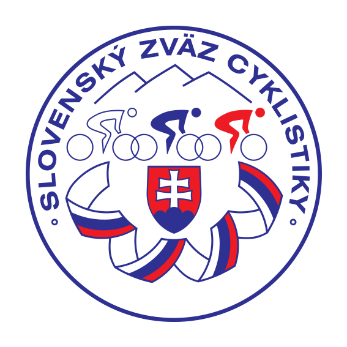 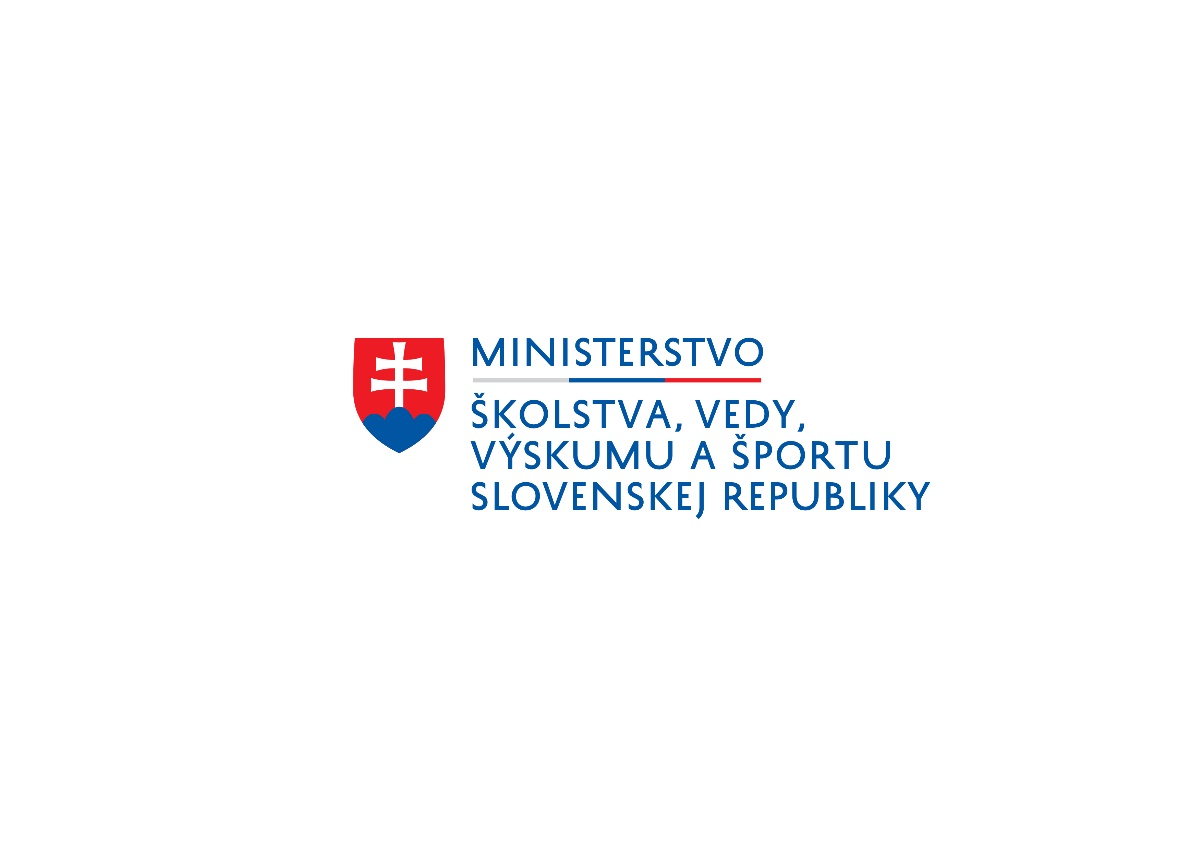 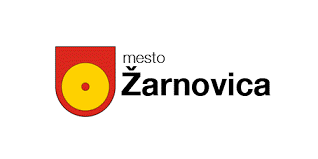 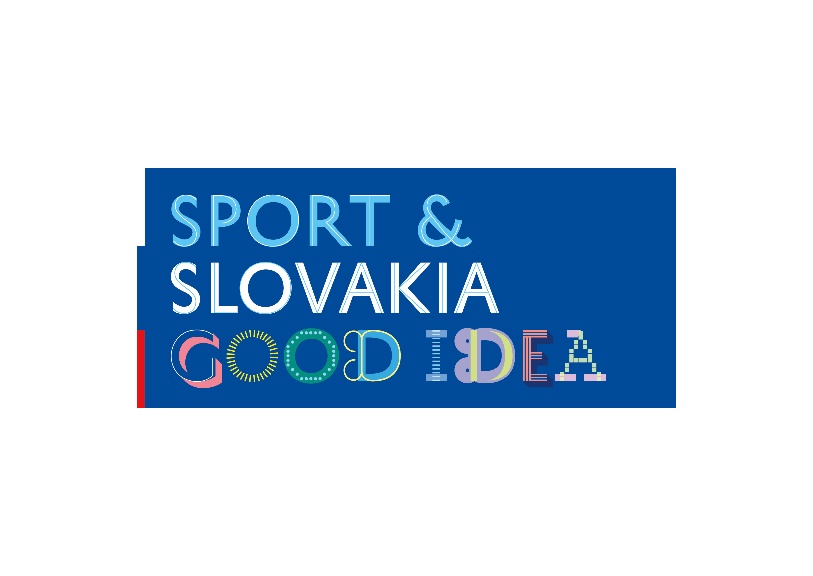 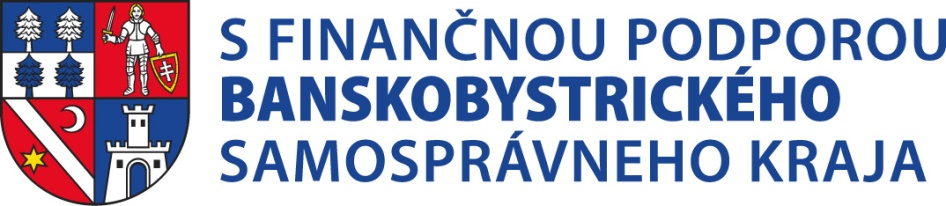 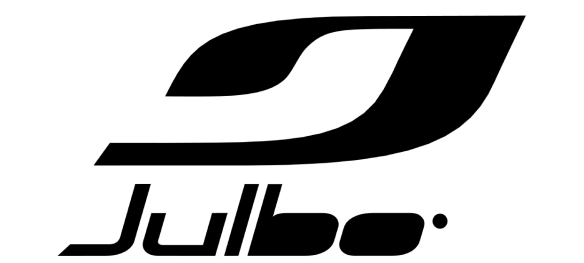 KategóriaSumaMini3 €Mladší Žiaci/ŽiačkyStarší Žiaci/Žiačky5 €Kadeti/Kadetky10€MastersJuniori/Juniorky15€Muži ELITE + U23Ženy ELITE + U2320€MiestoMuži ELITE + U23 / Ženy ELITE + U23Juniori/JuniorkyKadeti/Kadetky1.100 €50 €20 €2.80 €35 €10 €3.60 €25 €10 €4.50 €15 €5.40 €10 €